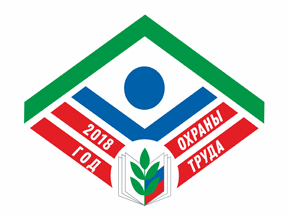 ОБЩЕРОССИЙСКИЙ ПРОФСОЮЗ ОБРАЗОВАНИЯКРАСНОДАРСКАЯ КРАЕВАЯ ТЕРРИТОРИАЛЬНАЯ ОРГАНИЗАЦИЯ ПРОФСОЮЗАСОЧИНСКАЯ ГОРОДСКАЯ ТЕРРИТОРИАЛЬНАЯ ОРГАНИЗАЦИЯ    ПРОФСОЮЗА                           Сайт СГТО Профсоюза: prof.sochi-schools.ru   Индивидуальная стажировка на рабочем месте для рабочих профессий и младшего обслуживающего персонала. Индивидуальная стажировка на рабочем месте для рабочих профессий и младшего обслуживающего персонала.    Индивидуальная стажировка по охране труда на рабочем месте предусмотрена: Трудовым кодексом РФ (часть 3 ст. 225); приложением к постановлению Минтруда России и Минобразования России от 13 января 2003 г. N 1/29 (п.2.2.2); ГОСТ 12.0.004–2015 (п. 9.1 - 9.6 раздела 9) «Система стандартов безопасности труда. Организация обучения безопасности труда. Общие положения».          Этими документами предусмотрено, что обучение по охране труда в форме индивидуальной стажировки на рабочем месте работников рабочих профессий и младшего обслуживающего персонала проводится при их поступлении на работу, при переводе на другое место работы внутри организации с изменением должности и (или) выполняемой трудовой функции, для подготовки к возможному замещению на время отсутствия (болезнь, отпуск, командировка) постоянного работника и направлено на приобретение навыков и умений (компетенций) для самостоятельного безопасного выполнения трудовых функций (обязанностей) по занимаемой должности (профессии, трудовой функции), а также для практического освоения передового опыта и эффективной организации работ по охране труда.       Обучение по охране труда в форме индивидуальной стажировки на рабочем месте для работников рабочих профессий с целью практического освоения безопасных методов и приемов выполнения работ проводится под руководством руководителя работ, либо опытного рабочего, прошедших соответствующее обучение как инструктор по охране труда, имеющих большой практический опыт и обладающих необходимыми качествами для организации и проведения стажировки.    Необходимость стажировки, ее содержание и продолжительность определяет руководитель в зависимости от его уровня образования, квалификации, опыта работы.       Для работников рабочих профессий и младшего обслуживающего персонала, имеющих соответствующую требованиям безопасного выполнения порученной им трудовой функции профессиональную квалификацию, сроки стажировки определяются программами стажировки длительностью от трех до 19 рабочих смен.        Для работников рабочих профессий, не имеющих опыта работы и соответствующей квалификации, для которых проводится профессиональное обучение, сроки стажировки, включая освоение вопросов охраны труда и безопасности выполнения работ, определяются программами стажировки длительностью от одного до шести месяцев.             Подведение итогов стажировки для работников рабочих профессий проводится в квалификационных комиссиях организации.             Комиссия оценивает уровень теоретической и практической подготовки стажирующегося, уровень его знаний требований охраны труда по профилю деятельности на соответствие профессии (должности) и оформляет соответствующий протокол.            При удовлетворительных итогах стажировки руководитель организации издает распоряжение о допуске стажирующегося к самостоятельной работе.            При неудовлетворительных итогах стажировки (экзамена на допуск к самостоятельной работе) стажирующиеся обязаны пройти повторную проверку знаний требований охраны труда в течение одного месяца.            В случае если стажирующиеся повторно получили неудовлетворительную оценку, организатор обучения рассматривает вопрос об их соответствии занимаемой профессии (должности).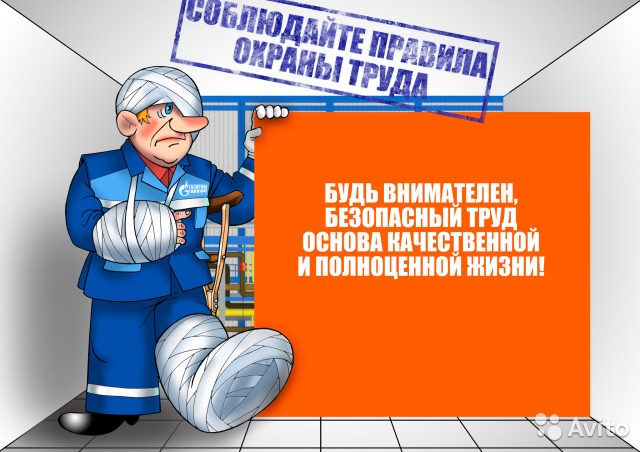    Индивидуальная стажировка по охране труда на рабочем месте предусмотрена: Трудовым кодексом РФ (часть 3 ст. 225); приложением к постановлению Минтруда России и Минобразования России от 13 января 2003 г. N 1/29 (п.2.2.2); ГОСТ 12.0.004–2015 (п. 9.1 - 9.6 раздела 9) «Система стандартов безопасности труда. Организация обучения безопасности труда. Общие положения».          Этими документами предусмотрено, что обучение по охране труда в форме индивидуальной стажировки на рабочем месте работников рабочих профессий и младшего обслуживающего персонала проводится при их поступлении на работу, при переводе на другое место работы внутри организации с изменением должности и (или) выполняемой трудовой функции, для подготовки к возможному замещению на время отсутствия (болезнь, отпуск, командировка) постоянного работника и направлено на приобретение навыков и умений (компетенций) для самостоятельного безопасного выполнения трудовых функций (обязанностей) по занимаемой должности (профессии, трудовой функции), а также для практического освоения передового опыта и эффективной организации работ по охране труда.       Обучение по охране труда в форме индивидуальной стажировки на рабочем месте для работников рабочих профессий с целью практического освоения безопасных методов и приемов выполнения работ проводится под руководством руководителя работ, либо опытного рабочего, прошедших соответствующее обучение как инструктор по охране труда, имеющих большой практический опыт и обладающих необходимыми качествами для организации и проведения стажировки.    Необходимость стажировки, ее содержание и продолжительность определяет руководитель в зависимости от его уровня образования, квалификации, опыта работы.       Для работников рабочих профессий и младшего обслуживающего персонала, имеющих соответствующую требованиям безопасного выполнения порученной им трудовой функции профессиональную квалификацию, сроки стажировки определяются программами стажировки длительностью от трех до 19 рабочих смен.        Для работников рабочих профессий, не имеющих опыта работы и соответствующей квалификации, для которых проводится профессиональное обучение, сроки стажировки, включая освоение вопросов охраны труда и безопасности выполнения работ, определяются программами стажировки длительностью от одного до шести месяцев.             Подведение итогов стажировки для работников рабочих профессий проводится в квалификационных комиссиях организации.             Комиссия оценивает уровень теоретической и практической подготовки стажирующегося, уровень его знаний требований охраны труда по профилю деятельности на соответствие профессии (должности) и оформляет соответствующий протокол.            При удовлетворительных итогах стажировки руководитель организации издает распоряжение о допуске стажирующегося к самостоятельной работе.            При неудовлетворительных итогах стажировки (экзамена на допуск к самостоятельной работе) стажирующиеся обязаны пройти повторную проверку знаний требований охраны труда в течение одного месяца.            В случае если стажирующиеся повторно получили неудовлетворительную оценку, организатор обучения рассматривает вопрос об их соответствии занимаемой профессии (должности).